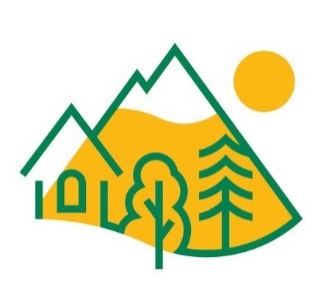 правила техники безопасности при стрельбе из лука и арбалета (РАЗДЕЛ XII)Общие положения:Настоящие Правила техники безопасности при стрельбе из лука и арбалета (далее – Правила) распространяются на всех без исключения посетителей (отдыхающих, клиентов, учащихся, детей), находящихся на территории лучно-арбалетного тира «Кулига-Парк».К стрельбе из лука и арбалета допускаются только лица, прошедшие инструктаж по технике безопасности и правилам стрельбы.К стрельбе не допускаются лица в алкогольном или ином опьянении, а также дети в возрасте до 14 лет без сопровождения родителей/ других законных представителей.Все стрелки, находящиеся на линии стрельбы, должны следить за соблюдением правил техники безопасности другими стрелками. В случае нарушения правил необходимо предостеречь нарушителя и других стрелков (громкий голосовой сигнал "СТОЙ!"), а также предпринять меры для устранения нарушения. При подаче предупреждающего сигнала другие стрелки должны немедленно прекратить стрельбу.Инструктор лучно-арбалетного тира «Кулига-Парк» не несет ответственности в случае, если Клиенты вследствие несоблюдения ими правил техники безопасности причинены травмы, ущерб.Лук считается заряженным, если на тетиве установлена стрела. С этого момента лук может быть направлен только в пол или в сторону мишеней.Арбалет считается заряженным, если на нем натянута тетива (арбалет взведен). С этого момента арбалет может быть направлен только в сторону мишеней.Никогда не держите палец на спусковом крючке, даже если оружие разряжено и не взведено. Палец касается спуска только после прицеливания. До этого его можно держать на предохранительной скобе.Заряжать и взводить оружие можно только на линии стрельбы и строго в направлении мишеней, только после разрешающей команды инструктора. Во время стрельбы из арбалета и лука запрещается:Пользоваться спортивным инвентарем без разрешения инструктора.Выходить на линию огня без разрешения инструктора;Начинать стрельбу без разрешения инструктора;Стрелять из неисправного инвентаря;Производить выстрел вертикально вверх, выше ограждений, в сторону от направления стрельбы;Выносить с линии огня заряженное оружие;Направлять оружие в каком бы состоянии оно не находилось: незаряженное, неисправное, разобранное) в сторону от линии стрельбы;Направлять оружие в независимо от его состояния в сторону людей;Находиться в тире в нетрезвом состоянии;Передавать инвентарь для стрельбы другим лицам без уведомления или разрешения инструктора;Самостоятельно разбирать и собирать луки, арбалеты;Накладывать стрелу на тетиву арбалета, взводить арбалет, целиться, стрелять, если за линией стрельбы находится человек. Если вы видите человека в зоне поражения (случайно вышел зритель, кто-то высунулся поднять упавшую стрелу, и т.д.) – ГРОМКО кричите «Не стрелять!».Взводить арбалет или лук и целиться в других стрелков или зрителей даже в шутку — это может привести к несчастному случаю.Стрелять, если вы подозреваете или видите поломку снаряжения (истертая тетива, треснувшее ложе арбалета или плечи арбалета, и т.д.) — это может привести к излому арбалета или стрелы, обрыву тетивы и, как следствие, к тяжелой траве не только стрелка, но и стоящих поблизости других стрелков и зрителей.Спускать тетиву без стрелы. Это может привести к излому арбалета и лука или обрыву тетивы. Будьте аккуратны, чтобы никого случайно не травмировать снаряжением.Во время стрельбы зрителям запрещается приближаться к стрелкам ближе, чем на 2 метра. Это должно быть обеспечено разметкой линии стрельбы и зоны отчуждения.Правила безопасного метания ножей и топоров:Производить броски ножа/топора только с рубежа метания, расположенного в секторе для метания и исключительно в сторону мишеней.Не допускать пересечения траекторий полёта ножей/топоров при выполнении бросков несколькими Клиентами.Быть в постоянной готовности к реагированию на отскок ножа/топора в вашу сторону. Не пытаться ловить отскочивший нож/топор или останавливать его подставкой руки или ноги.Не бросать нож/топор и не подходить к мишени без команды инструктора.Не делать бросков, даже имитирующих бросок движений в сторону людей.Не подбрасывать нож/топор в воздух и не перекладывать его из руки в руку без необходимости.Запрещается во время метания ножа/топора отвлекаться самому и отвлекать бросающего разговорами, замечаниями, окриками.При наблюдении за бросающими, находиться в зоне безопасности на расстоянии не ближе 10 метров от мишени.Дополнительно:Если вы уронили стрелу, и она упала за линию стрельбы, не выходите, чтобы ее поднять, дождитесь конца серии и решите вопрос с инструктором, или воспользуйтесь запасной стрелой. Если ваша стрела упала рядом с другим стрелком, не пытайтесь поднять ее, пока он взводит арбалет или лук - вы можете получить серьезную травму от удара плечом, распрямляющегося арбалет или лука.Перед тем, как поднять стрелу, упавшую рядом с другим стрелком, предупредите его о своих действиях.Инструктор вправе отказать в посещении лучно-арбалетного тира без объяснения причин.«Кулига-Парк» не несет ответственность за несчастные случаи, возникшие в результате незнания Посетителями данных правил.Приятного отдыха!!!Составил:Руководитель отдела проката и обслуживания канатных дорог					     Н.В. СидоровСогласовано:Специалист по охране труда							Г.К. Эмер